WASHINGTON ASPHALT PAVEMENT ASSOCIATION 64th ANNUAL MEETING NOVEMBER 15 & 16, 2018 HYATT REGENCY HOTEL BELLEVUE, WA WAPA MEMBER REGISTRATION The member meeting registration fee includes Friday meeting materials, breakfast, lunch, general meeting, breaks and Awards Banquet.  The spouse/guest fee includes the Friday Awards banquet and incidentals. Members Registration - $325.00     Spouse/Guest Registration - $180.00 Please PRINT LEGIBLY and include all Spouse/Guest names as you'd like them to appear on their nametag. COMPANY_________________________________________________________________________________ 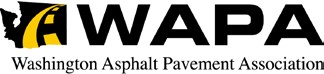 	# Members attending:  Friday  -   Breakfast (   )  Lunch (   )  Awards   	Banquet (  )  # Spouses/Guests attending:   Friday   -  Awards Banquet (   )  REGISTRATION DEADLINE:  NOVEMBER 2, 2018 MAIL, EMAIL OR FAX REGISTRATION TO THE WAPA OFFICE	451 SW 10th St #110A, Renton, WA 98057       * 	 Fax (425) 970-3178Email: April.Tinnin@AsphaltWA.com Please note: You may cancel up until November 7th.  After that date, you will be invoiced for all confirmed registrations. WASHINGTON ASPHALT PAVEMENT ASSOCIATION  64th ANNUAL MEETING Members Registration - $325.00     Spouse/Guest Registration - $180.00 CREDIT CARD AUTHORIZATION FORM I authorize the Washington Asphalt Pavement Association (WAPA) to process a charge in the amount of $______________ to the following credit card as follows: Credit Card Type: (Visa, MC, AMEX)   ______________________________________________________________________ Credit Card Number: 	______________________________________________________________________________________ Authorized User’s Name as it appears on the credit card: ____________________________________________________________________________ Card expiration date:  (MO/YR)    ______________ /_____________        Card Security Code:   _______________  (3digit number on back of Visa/ MC, 4 digit number on front of AMEX) Email Credit Card Authorization Form and Registration Form to: April.Tinnin@AsphaltWA.com or fax both forms to WAPA at (425) 970-3178. Note: WAPA does not retain credit card information.  This form will be destroyed once the information is entered into our invoice payment system for the specific payment authorized above and cannot be used again without a new authorization form. Member Name Spouse/Guest Name ___________________________________ ____________________________________ ___________________________________ ____________________________________ ___________________________________ ____________________________________ ___________________________________ ____________________________________ ___________________________________ ____________________________________ ___________________________________ ____________________________________